Маршрут выходного дня «Памятник воинам-афганцам»Где находится?Республика Беларусь, г.Пружаны. Сквер воинам-интернационалистам, расположен на пересечении улиц Ленина и Тормасова. Немного истории    Десять страшных лет продолжалась война в Афганистане, когда - то это называлось «выполнением интернационального долга». За эти  годы в Афганистане побывало 620 тысяч советских солдат и офицеров, которые исполняли интернациональный долг, оказывали помощь братскому народу.      Тем, кто первым вошел в Афганистан, было очень тяжело, потому что это горная страна. Из - за плохой воды многие болели, спать приходилось зачастую на земле.       Афганская война длилась в два раза дольше, чем Великая Отечественная. Никем никому не объявленная.     Вспоминать героям той войны тяжело и трудно! Сжимается сердце и становится больно! Многих матерей война оставила без сыновей. Многих сестер оставила без братьев. Война – это страшное слово. Когда его произносишь вслух, сразу видишь: ужас, разрушение, безумие, неизбежность, гибель всего живого.     Все, кто хоть как - то соприкоснулся с событиями той войны, будут чувствовать боль и через 19, и через 30 лет, и еще через много лет…Потому что любая война – это катастрофа для всего человечества, потому что она пренебрегает наибольшей ценностью на земле – человеческой жизнью.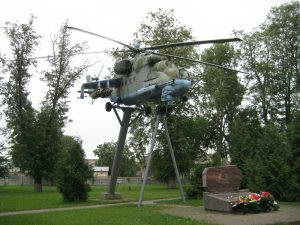 Рекомендации для родителейРасскажите ребенку о том, куда вы отправляетесь, о значении этого места в жизни нашего города.Поиграйте с ребенком по пути следования:Дидактическая игра «Кто где служит?»- Небо охраняют - лётчики;- Границу - пограничники;- В танковых войсках служат - танкисты;- В пехоте - пехотинцы.А ты знаешь, чем занимаются военные?Дидактическая игра «Кто что делает?»Я буду называть профессию, а ты мне говори, что делает человек:- Лётчик - управляет самолётом;- Пограничник - охраняет границу;- Танкист - управляет танком;- Подводник - плавает под водой;- Моряк - управляет кораблём;- Сапёр - обезвреживает мины.Загадайте загадку:Машина непростая,
Машина боевая.
Как будто трактор с «хоботком»,
Всем прикурить даёт кругом! (Танк)Смело в небе проплывает,
Обгоняя птиц полет.
Человек им управляет.
Что такое? (Самолёт)Придя к памятному месту, расскажите о нем:В 2001 году в Пружанах торжественно открыли Памятник воинам-афганцам в сквере воинов-интернационалистов.В память о воинах 181-го отдельного вертолетного полка, погибших на афганской земле, был установлен памятник-вертолет Ми-24, который вместе с аллеей памяти составляет мемориал погибшим воинам-афганцам.Задуманный как памятник воинам, погибшим в Афганистане, он стал символом скорби по всем сыновьям и дочерям Беларуси, павшим на чужой земле, выполняя воинский и интернациональный долг.  В дни памяти к нему приходят неравнодушные люди и возлагают венки и цветы.По дороге домой разучите с ребенком стихотворениеВезде, как будто вездеходНа гусеницах танк пройдетСтвол орудийный впереди,Опасно, враг, не подходи!Танк прочной защищен бронейИ сможет встретить бой! Уходя, скажите ребенку, что, если ему понравилось, то можно подойти к памятнику и на прощанье сделать фото на память. После совместной прогулки побеседуйте с ребенком о проведённом вместе времени. Просмотрите фотографии, которые вы сделали. Спросите, что запомнилось больше всего. 